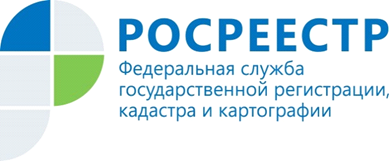 «Новый закон «О государственной регистрации недвижимости»Управление Росреестра по Красноярскому краю информирует: с 1 января 2017 года вступает в силу Федеральный закон от 13.07.2015 № 218-ФЗ «О государственной регистрации недвижимости», который предусматривает создание Единого реестра недвижимости и единой учетно-регистрационной системы. В состав Единого реестра недвижимости войдут сведения, содержащиеся в настоящее время в кадастре недвижимости и реестре прав. Из плюсов нового подхода – взаимодействие со всеми органами власти исключительно по системе межведомственного электронного взаимодействия. Учетно-регистрационные процедуры станут удобнее, быстрее и надежнее.УДОБНЕЕВ настоящее время кадастровый учет и регистрация прав – это разные процедуры. Вместе с тем, нередко граждане совершают операции с недвижимостью, для которых требуются обе процедуры. Создание Единого реестра недвижимости позволит обеспечить одновременную подачу заявлений на кадастровый учет и регистрацию прав, что сэкономит время граждан и сделает операции с недвижимостью более удобными.С января 2017 года можно будет сдавать документы на регистрацию прав и кадастровый учет объектов недвижимости в любом офисе приема-выдачи документов, и неважно, где ваш объект расположен. Так, если земельный участок расположен в Минусинске, а вы проживаете в Норильске или Москве, вам вовсе не обязательно ехать в Минусинск, чтобы подать документы на регистрацию права собственности, достаточно сдать необходимые документы по месту пребывания. А чтобы не терять времени на визит в офис, услугу можно получить, находясь дома или на работе – напрямую обратиться в Росреестр, подав документы самостоятельно в электронном виде.Электронная регистрация становится все более популярной среди жителей Красноярского края. Почти 6 тысяч заявлений на государственную регистрацию прав поступило в Управление Росреестра в электронном виде за год со времени начала предоставления данной услуги (с 1 июня .). БЫСТРЕЕВступление в силу нового закона упростит процесс оформления документов на недвижимость и сэкономит время заявителя. В регистрирующий орган нужно будет подать одно заявление и одновременно в течение 10 дней будут выполнены и кадастровый учет, и регистрация прав. Если заявитель захочет получить одну из услуг Росреестра, то на регистрацию прав уйдет не более 7 дней, а на постановку на кадастровый учет – не более 5 дней.Новый закон сокращает сроки не только регистрации, сведения из Единого реестра недвижимости также будут предоставляться быстрее. Если вам необходима выписка о вашем объекте недвижимости, вы сможете получить ее в течение трех дней вместо пяти.Если у вас нет времени забрать документы после проведения регистрации права собственности, вам могут доставить готовые документы в любое удобное для вас место и время. Для этого необходимо при подаче заявления указать в нем способ получения «курьерская доставка». Данная услуга будет платной.НАДЕЖНЕЕВсе записи Единого реестра недвижимости будут храниться в надежной электронной базе данных, многократное резервное копирование которой и высокая степень безопасности повысят уровень защиты сведений. Таким образом, Росреестр укрепит гарантию зарегистрированных прав, минимизирует угрозу мошенничества и снизит для граждан и предпринимателей риски операций на рынке недвижимости.Согласно новому закону, свидетельство о праве собственности выдаваться не будет. Кадастровый учет, регистрация возникновения и перехода права будут подтверждаться выпиской из Единого реестра недвижимости, а регистрация договора или иной сделки – специальной регистрационной надписью на документе о сделке. Елена Кац, начальник отдела правового обеспечения Управления Росреестра по Красноярскому краю: «Как и любой новый нормативно-правовой акт, Федеральный закон № 218-ФЗ должен пройти апробацию временем и практикой. Но уже сейчас очевиден тот факт, что он будет способствовать более эффективной реализации прав граждан при распоряжении принадлежащим им недвижимым имуществом».Пресс-служба Управления Росреестра по Красноярскому краю(391) 2-524-367(391) 2-524-356